Question n°1Dans quelle ville se passe Ma tata Thérèse ? ....................................................................Près de quel jardin ? ............................................................................................................Question n°2Dans Petit meurtre et menthe à l’eau, quelle est la série préférée de Poupoune ? Cochez la bonne réponse.□ Les jeux de l’amour □ Les feux de l’amour □ Les bleus de l’amourQuestion n°3Trouve les mots manquants dans la phrase ci-dessous et reconnais le personnage.« J’ai inversé la ............................................. et l’....................................... pour ............................... et j’ai tué le ........................... »Qui suis-je ? .........................................................................Question n°4Dans Personne ne bouge, avec qui Antoine s’est-il retrouvé pendant « la plus belle fois » ? ......................Question n°5Déchiffre la question-rébus ci-dessous et donne la réponse !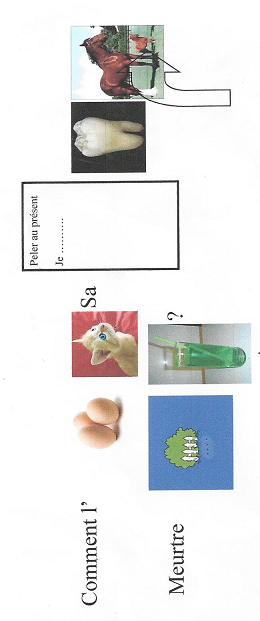 Question n°6CharadesOn peut coudre avec mon 1er : ...................On se couche dans mon second : .....................Mon 3e est un étang des Bouches-du-Rhône : ..............................Qui suis-je ? .................................................................................................Dans quel roman m’avez-vous rencontré ? ......................................................................................................On trouve mon 1er sur un voilier : .....................Mon second n’est pas une fille : ......................Quand je fais mon 3e, je déchiffre : ............................Qui suis-je ? .................................................................................................Dans quel roman m’avez-vous rencontré ? ......................................................................................................Quel est le lien entre ces deux personnages ?...........................................................................................................................................................................Question n°7Dans Petit meurtre et menthe à l’eau, quel est le prénom de la propriétaire du chat ? ................................Quel est son surnom ? ................................................Question n°8Reliez chaque titre à son éditeur.Ma tata Thérèse			•		•  Ecole des loisirsPersonne ne bouge			•		•  RouerguePetit meurtre et menthe à l’eau	•		•  SarbacaneQuestion n°9Quel roman a pour dédicace « Pour ma smala » ? .........................................................................................Question n°10Retrouvez les titres des chapitres de Personne ne bouge et remettez-les dans l’ordre.Question n°11Mots croisés de Ma tata Thérèse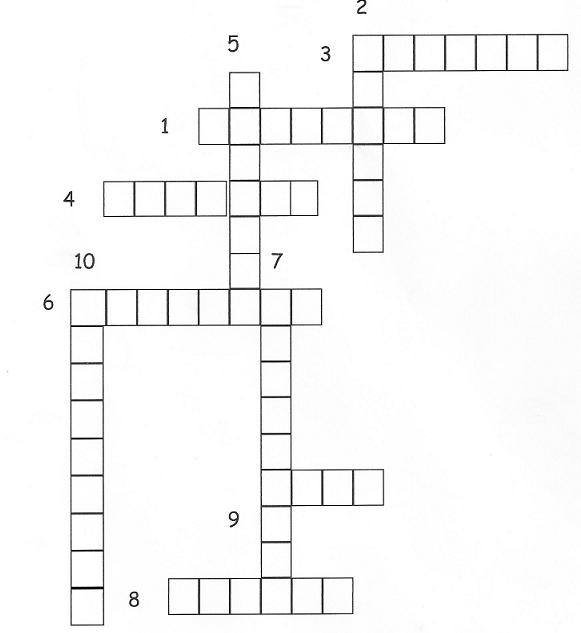 DéfinitionsJe suis le nom de l’auteur de Ma tata ThérèseJe picore les fesses de celui qui va aux toilettesNous hurlons à la mort pendant la nuitTout le monde pense que je suis magicienneNous faisons des fientes dans la maisonJe suis le nom de l’illustratrice de Ma tata ThérèseJe suis le nom de la maison d’édition de Ma tata ThérèseJ’ai été trouvé au marché chez le boucherJe suis le nom du perroquetJe suis un endroit rempli d’animaux de toutes sortesQuestion n°12Remets cet extrait de Personne ne bouge dans l’ordre.A / Le paradis.B / La mer s’était retirée à plusieurs centaines de mètres,C / Il faisait très doux.D / La plus belle fois, c’était un samedi.E / Ca sentait le printemps.F / laissant à découvert du sable mouillé et des tas de petits rochers grouillant de bestioles qu’on ne pouvait voir qu’une ou deux fois par an.G / J’avais enfilé mes vieilles chaussures et j’étais descendu sur la plage.H / C’était un jour de grande marée.		/........... / ............. / ........... / ............. /........... / ............. /........... / ............. /Question n°13Texte à trousTrouve les mots manquants dans cet extrait de Ma tata Thérèse.« Les ………………. aboient, les …………….. sautent sur les meubles le poil tout hérissé, les ……………………….. se planquent sous le buffet de la cuisine, ……………….. appelle la police en imitant la voix de ma tante, les …………………………… quittent prudemment leur roue éternelle et se mettent à l’abri dans leur casemate de contreplaqué. »Question n°14Comment s’appelle le frère du héros de Ma tata Thérèse ? .......................................................................Question n°15Dans Petit meurtre et menthe à l’eau, à quel chapitre s’aperçoit-on de la mort du chat ?□ Chap 9  □ Chap 12  □ Chap 15Question n°16Qui tata Thérèse traite-t-elle d’assassin ? .....................................................................................................Question n°17Qui Philibert rencontre-t-il à la fin de Petit meurtre et menthe à l’eau ? ........................................................Question n°18Qui parle anglais dans Ma tata Thérèse ? .......................................................................Question n°19Indique en dessous de chaque illustration le titre du chapitre correspondant.Tu peux choisir parmi les propositions ci-dessous. Attention, il y a des propositions fausses ! Thérèse et les fennecs Tante Thérèse et moiMa tata et le tendre agneauThérèse et le perroquetCoco et le bruit de la bananeCoco et le chien RiriThérèse et les chats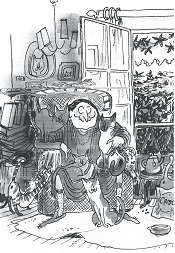 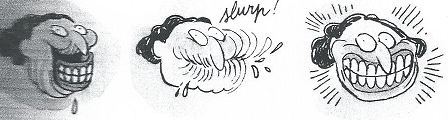 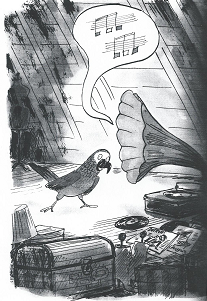 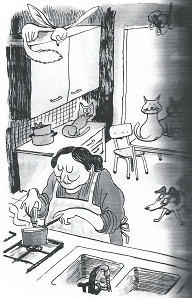 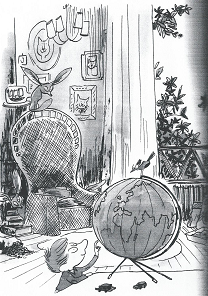 Question n°20 : la question bonus des professeurs !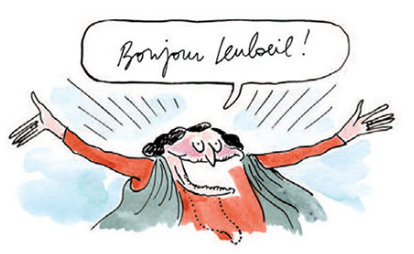 Racontez la scène correspondant à ce dessin...................................................................................................................................................................................................................................................................................................................................................................................................................................................................................................................................................................................................................................................................................................................................................................................................................................................................................................................................................................................................................................................................Reconnaissez les monuments représentés sur ces illustrations :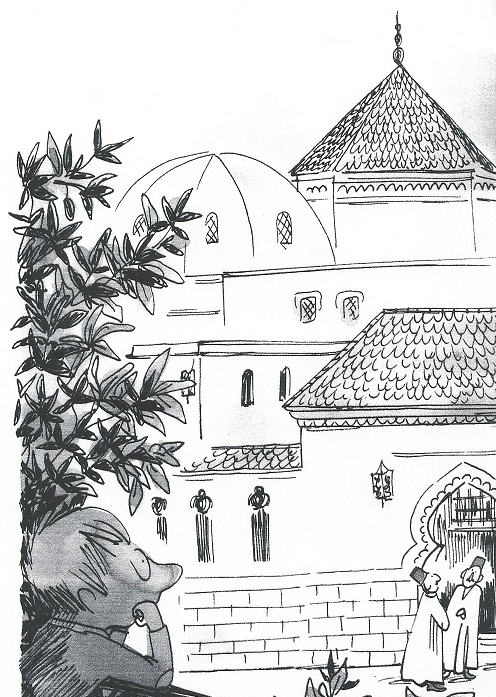 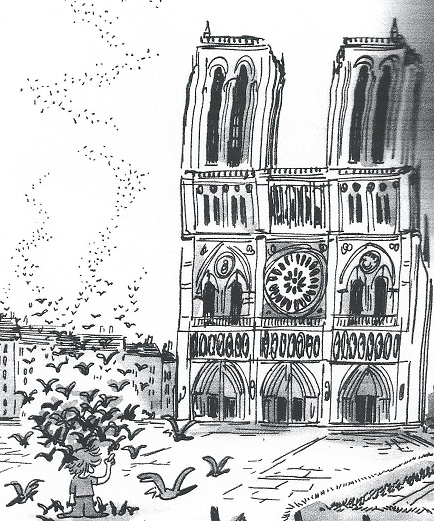 